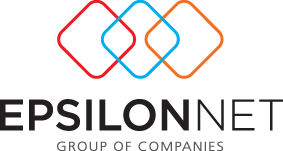 17/3/2021                                  Ετήσια  Οικονομική Έκθεση 2020Η Εταιρεία EPSILON NET ανακοινώνει, ότι έχει αναρτηθεί στην ιστοσελίδα του Χρηματιστηρίου Αθηνών (www.athexgroup.gr) και στην ιστοσελίδα της Εταιρείας (www.epsilonnet.gr), η Ετήσια Οικονομική Έκθεση 2020, σύμφωνα με το Οικονομικό Ημερολόγιο του έτους 2021 της Εταιρείας.